NOM :						         Prénom : NOM de jeune fille :			         Date de naissance : Tél. :						          mail personnel: 			@		 Adresse personnelle : Poste occupé, détaillé si fractionné : Temps partiel en 2016-2017 :                                                                                        oui/nonJe vais travailler à temps partiel en 2017- 2018                                                               oui/nonPrécisez si vous êtes nommés à titre définitif ou à titre provisoire :        définitif / provisoireELEMENTS du BAREMEI) Ancienneté Générale de Services au 31/12/2016 Pour les titulaires : 1point par année, 1/12ème de point par mois, 1/360ème par jourPour les stagiaires : 4 mois sont décomptés, de septembre à décembre 2016II) Poste difficile III) Situation de handicap :*Enfant handicapé, 15 points :									oui/non              *Je suis en situation de travailleur handicapé, 50 points						oui/non												IV) Fermeture de poste : *J’ai 200 points sur les vœux entourés (manuel) ou en bleu (mail) : 		oui/non(mon école est fermée, j’ai 200 points vers la nouvelle structure créée ou existante)*J’ai 100 points (dans un rayon de ) sur les vœux entourés (manuel) ou en bleu (mail) : 	oui/non	V) Direction : *Je suis faisant fonction en 2016/2017, je suis sur la liste d’aptitude pour 2017/2018 et la direction que j’occupe était vacante à l’issue du 1er mouvement 2016, j’ai une priorité absolue sur ce poste si je le redemande :		oui/non*Je demande 1 ou plusieurs postes de direction 2 classes et plus, j’étais directeur ou faisant fonction 1 classe ou plus en 2016/2017, j’aurai 1 point par année d’exercice à compter de la rentrée 2012 pour ces vœux.VI) ASH : Voici les priorités : (à égalité de priorité c’est le barème qui tranche)0- Je suis affecté à titre PRO et je passe le CAPA-SH en 2017, je redemande ce poste, j’ai une priorité absolue sous réserve de l’obtention du titre. 						oui/non	1- Je suis titulaire du CAPA-SH (option correspondante au poste demandé).		oui/non	2- Je suis stagiaire CAPA-SH en 2016/2017 sous réserve de l’obtention du titre     	oui/non3- Je suis stagiaire CAPPEI 2017/2018.							oui/non	4- Je suis non spécialisé, non stagiaire, je redemande le poste ash que j’occupe :	oui/non				5- Je suis non spécialisé, non stagiaire, je demande un poste ash.			oui/non				VII) Postes fractionnés : J’ai une priorité absolue si mon poste est reconduit à l’identique                              oui/nonJe demande une partie de mon poste qui paraît, j’ai 50 points :			 oui/nonMES 20 VOEUXJ’ai postulé sur des vœux qui font l’objet d’une commission d’admission                                  oui/nonJ’ai fait des vœux liés avec un(e) autre collègue……………………………………    oui/nonJ’ai postulé sur des vœux qui font l’objet d’un calendrier différent (Zone C)                          oui/nonJe suis titulaire du CAFIPEMF                                                                                               oui/nonJ’ai demandé des postes ECMA en école primaire                                                           oui/nonREMARQUES COMPLEMENTAIRES QUE VOUS VOULEZ APPORTER : ………………………………….. CLIQUER ICI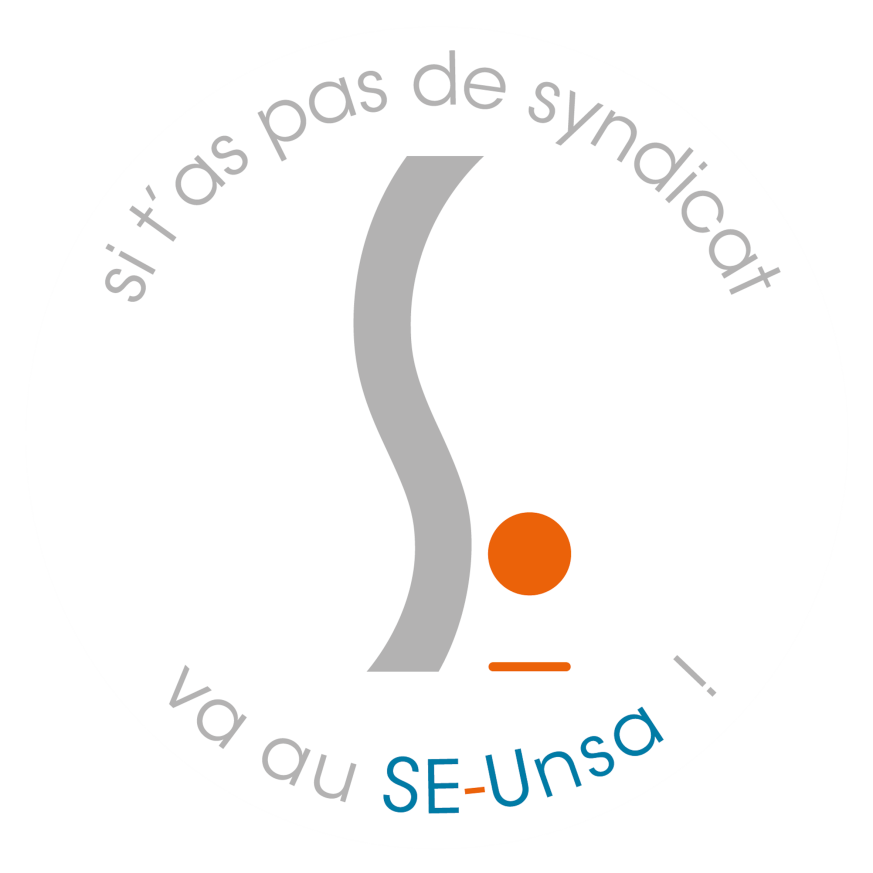 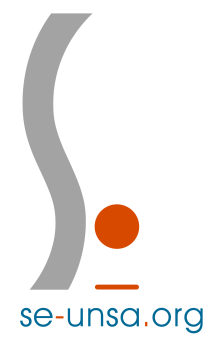 FICHE DE CONTRÔLE SYNDICAL POUR LE MOUVEMENTPHASE PRINCIPALE      CAPD du 12 mai 2017année(s)point(s)moispoint(s)jourspointstotal AGSpointsJ’exerce en REP, REP+, CLIS, SEGPA, ERS, IME, ULIS, EREA, SPIJ, CEF, TR ash, prisonEt tous supports en ex éducation prioritaireJ’exerce en REP, REP+, CLIS, SEGPA, ERS, IME, ULIS, EREA, SPIJ, CEF, TR ash, prisonEt tous supports en ex éducation prioritaireJ’exerce en REP, REP+, CLIS, SEGPA, ERS, IME, ULIS, EREA, SPIJ, CEF, TR ash, prisonEt tous supports en ex éducation prioritaireJ’exerce en REP, REP+, CLIS, SEGPA, ERS, IME, ULIS, EREA, SPIJ, CEF, TR ash, prisonEt tous supports en ex éducation prioritaireJ’exerce en REP, REP+, CLIS, SEGPA, ERS, IME, ULIS, EREA, SPIJ, CEF, TR ash, prisonEt tous supports en ex éducation prioritaireJ’exerce en REP, REP+, CLIS, SEGPA, ERS, IME, ULIS, EREA, SPIJ, CEF, TR ash, prisonEt tous supports en ex éducation prioritaireAvant sept. 2012 : 10 ptsAvant sept. 2012 : 10 ptsDepuis sept. 2013 : 7 ptsDepuis sept.2014 : 6 ptsDepuis sept.2015 : 5 ptspoints2012/20132013/20142014/20152015/20162016/2017pointsoui  nonoui  nonoui  nonoui  nonoui  nonVœu N°1Vœu N°2Vœu N°3Vœu N°4Vœu N°5Vœu N°6Vœu N°7Vœu N°8Vœu N°9Vœu N°10Vœu N°11Vœu N°12Vœu N°13Vœu N°14Vœu N°15Vœu N°16Vœu N°17Vœu N°18Vœu N°19Vœu N°20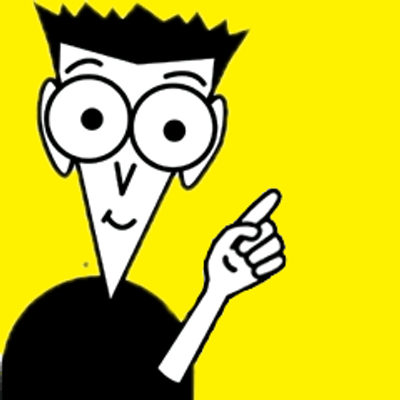 MERCI pour votre confiance !L’équipe SE-Unsa 2806 34 43 21 6728@se-unsa.org